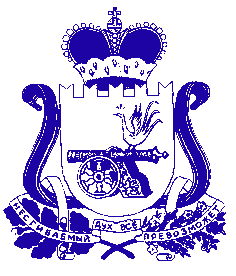    СОВЕТ ДЕПУТАТОВ   ИГОРЕВСКОГО СЕЛЬСКОГО ПОСЕЛЕНИЯ ХОЛМ-ЖИРКОВСКОГО РАЙОНА СМОЛЕНСКОЙ ОБЛАСТИР Е Ш Е Н И Еот  07.07.2023г.                 №16Об исполнении бюджета муниципального образования                       Игоревского сельского поселения Холм-Жирковского района  Смоленской области за полугодие 2023 года                  Заслушав и обсудив отчет Главы муниципального образования Игоревского сельского поселения Холм-Жирковского района Смоленской области Н.М. Анисимовой об исполнении бюджета Игоревского сельского поселения Холм-Жирковского района Смоленской области за полугодие 2023 года, Совет депутатов Игоревского сельского поселения Холм-Жирковского района Смоленской областиРЕШИЛ:Отчет об исполнении бюджета муниципального образования Игоревского сельского поселения Холм-Жирковского района Смоленской области за полугодие 2023 года по доходам в сумме  6 118 184,93 тыс. рублей, по расходам  5 110 607,79  тыс. рублей с превышением доходов над расходами (профицит бюджета в сумме 1 007 6 42,14тыс. рублей) принять к сведению.Глава муниципального образования Игоревского сельского поселенияХолм-Жирковского районаСмоленской области                                                                    Н.М. АнисимоваПОЯСНИТЕЛЬНАЯ ЗАПИСКАРезультаты деятельности субъекта бюджетной отчетностиДОХОДЫ               Доходы местного бюджета Игоревского сельского поселения Холм-Жирковского района смоленской области формируются за счет собственных доходов (налоговых и неналоговых) и безвозмездных поступлений из других бюджетов бюджетной системы.               Общая сумма доходов местного бюджета Игоревского сельского поселения Холм-Жирковского района Смоленской области за полугодие  2023 года составил 6 118 184,93 рублей или 30 % к годовым плановым значениям (20 487 291,00рублей).           Налоговые и неналоговые доходы исполнены в сумме 2 529 728,75рублей  или на 57,1% к утвержденным годовым значениям (4 428 360,00 рублей).            Исполнение фактических поступлений обеспечено за счет основных доходных источников:           Доходы от уплаты акцизов на дизельное топливо, подлежащие распределению между бюджетами субъектами Российской Федерации и местными бюджетами с учетом установленных дифференцированных нормативов отчислений в местные бюджеты 300 292,92рублей при плане  506 310,00 рублей или на 59,3% .          Доходы от уплаты акцизов на моторные масла для дизельных и (или) карбюраторных (инжекторных) двигателей, подлежащие распределению между бюджетами субъектами Российской Федерации и местными бюджетами с учетом установленных дифференцированных нормативов отчислений в местные бюджеты  1 560,91 рублей при плане 3 520,00рублей или на 44,3% .         Доходы от уплаты акцизов на автомобильный бензин, подлежащие распределению между бюджетами субъектами Российской Федерации и местными бюджетами с учетом установленных дифференцированных нормативов отчислений в местные бюджеты  318 135,57 рублей при плане 625 910,00 рублей или на 51% .        Доходы от уплаты акцизов на прямогонный бензин, подлежащие распределению между бюджетами субъектами Российской Федерации и местными бюджетами с учетом установленных дифференцированных нормативов отчислений в местные бюджеты -37 467,59 рублей при плане -66 780,00 рублей или на 56,1% .           Налога  на доходы физических лиц 1 857 100,00 рублей при плане  1 024 378,17 рублей или на 55,1%                             Налога на имущество физических лиц -10 876,85 рублей при плане 133 500тыс. рублей или на 8,1%            Земельного налога с организаций 190 697,60 рублей при  плане 1 145 600,00 рублей или на 17%.            Земельного налога с физических лиц  9 570,47 рублей при плане 223 200,00 рублей или на 4,3%           Из общей суммы доходов безвозмездные поступления составили 3 588 456,18  рублей или на 22,3% к уточненным годовым значениям (16 058 931,00рублей), из них:        - дотации бюджетам поселений на выравнивание бюджетной обеспеченности –2 116 700,00 рублей;        - субвенции бюджетам сельских поселений на осуществление первичного воинского учета на территориях, где отсутствуют военные комиссариаты –83 822,18 рублей.    РАСХОДЫ          Расходы местного бюджета муниципального образования Игоревского сельского поселения Холм-Жирковского района Смоленской области за первый квартал 2023 года исполнены в сумме 5 110 607,79 рублей или на 24% к годовому плану (21 487 291 рублей).  ОБЩЕГОСУДАРСТВЕННЕ РАСХОДЫ      (0102) Расходы на функционирование высшего должностного лица субъекта Российской Федерации и муниципальных образований составили 254 979,60 рублей или на 40% к годовому плану (636 200,00 рублей).     (0104) Расходы на функционирование Правительства Российской Федерации, высших исполнительных органов государственной власти субъектов Российской Федерации, местных администраций составили 1 155 733,26 рублей или на 23% к годовому плану (2 727 990,00 рублей).      (0106) Финансирование обеспечения деятельности финансовых, налоговых и таможенных органов и органов финансово (финансово - бюджетного) надзора составили 34 300,00 или 100% к годовому плану (34 300,00 рублей).         (0111)  Финансирование обеспечения деятельности по резервному фонду Администрации Игоревского сельского поселения не было (план 249 896,00 рублей).        (0113) Другие общегосударственные вопросы года предусмотрены ассигнования в размере 43 520 тыс. рублей, фактические расходы составили 39 517,60 тыс.рублей или 91% к годовому плану.НАЦИОНАЛЬНАЯ ОБОРОНА        (0203) Расходы на финансирование по осуществлению первичного воинского учета на территориях, где отсутствуют военные комиссариаты, составили 83 822,18тыс. рублей или на 25% к годовому плану (339 800,00 рублей).            НАЦИОНАЛЬНАЯ ЭКОНОМИКА        (0409) Расходов на содержание автомобильных дорог в границах поселений за полугодие 2023 составил 1 047 100,00 или на 9,3% к годовому плану (план 11 258 960,00 рублей), их них:        - за счет средств дорожного фонда –11 258 60,00 рублей;ЖИЛИЩНО-КОММУНАЛЬНОЕ ХОЗЯЙТВО              - (0501) по разделу «Жилищное хозяйство» - 104 967,35 рублей (план -120 000,00 или на 87,5%);          - (0502) по разделу «Коммунальное хозяйство» -  563 480,46рублей (план –1 012 997,00,00 рублей или на 56%);          - (0503) по разделу «Благоустройство» -1 742 238,50рублей (план –3 616 913,00 рублей или на 48,2%).КУЛЬТУРА           (0801)    Расходов на финансирование в области культуры за полугодие 2023 года произведено не было (план 20 000,00 рублей).      СОЦИАЛЬНАЯ ПОЛИТИКА           (1001)    Расходы на финансирование социальной политики (выплаты пенсии бывшим работникам муниципальной службы) составили 84 468,84 рублей или на 59,4% к годовым значениям (142 000,00 рублей).ФИЗИЧЕСКАЯ КУЛЬТУРА И СПОРТ          (1101)   Расходов на финансирование спортивной деятельности за полугодие 2023 года произведено не было (план 10 000,00 рублей).          Из резервного фонда Администрации Игоревского сельского поселения расходов за полугодие 2023 года произведено не было.Глава муниципального образования Игоревского сельского поселенияХолм-Жирковского района Смоленской области                                                               Н.М. АнисимоваСпециалист I категории                                                         А.Ю. Стёпкина 